AufgabenformularStandardillustrierende Aufgaben veranschaulichen beispielhaft Standards für Lehrkräfte, Lernende und Eltern. Hinweis: Wünschenswert ist die Entwicklung von mehreren Aufgaben zu einer Kompetenz, die die Progression der Standards (A – H) abbilden.Aufgabe und Material: Aufgabe:Finde folgende Städte in Deutschland: Rendsburg, Schwerin, Wilhelmshaven, Magdeburg und Cottbus. Nutze den Index/das Namensregister im Atlas. Trage die Atlasseite und die Planquadrate in die Tabelle ein!Unterstreiche in deiner Tabelle die Städte, die Hauptstädte eines Bundeslandes sind. Suche hierfür im Inhaltsverzeichnis deines Atlas die passende (politische) Karte.Material:AtlasTabelleTabelle LISUM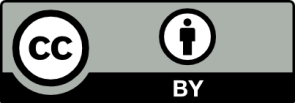 Erwartungshorizont:Die Schülerinnen und Schüler finden im Index bzw. Namensregister im Atlas die angegebenen Städte und tragen die Atlasseite und die Planquadrate in die Tabelle ein.Die Schülerinnen und Schüler finden im Inhaltsverzeichnis des Atlas eine (politische) Karte der Bundesländer und unterstreichen die Landeshauptstädte Schwerin und Magdeburg in ihrer Tabelle. LISUMFachGesellschaftswissenschaftenGesellschaftswissenschaftenGesellschaftswissenschaftenKompetenzbereichErschließen – geographisch (GeWi-K1)Erschließen – geographisch (GeWi-K1)Erschließen – geographisch (GeWi-K1)KompetenzMit Karten umgehen (GeWi-K1.1)Mit Karten umgehen (GeWi-K1.1)Mit Karten umgehen (GeWi-K1.1)Niveaustufe(n)DDDStandardDie Schülerinnen und Schüler können geografische Objekte mit Hilfe des Inhaltsverzeichnisses, des Indexes und der Planquadrate im Atlas lokalisieren (GeWi-K1.1.D.1)Die Schülerinnen und Schüler können geografische Objekte mit Hilfe des Inhaltsverzeichnisses, des Indexes und der Planquadrate im Atlas lokalisieren (GeWi-K1.1.D.1)Die Schülerinnen und Schüler können geografische Objekte mit Hilfe des Inhaltsverzeichnisses, des Indexes und der Planquadrate im Atlas lokalisieren (GeWi-K1.1.D.1)ggf. Themenfeld3.5 Tourismus und Mobilität – schneller, weiter, klüger?Thema: Eine Reise durch Deutschland3.5 Tourismus und Mobilität – schneller, weiter, klüger?Thema: Eine Reise durch Deutschland3.5 Tourismus und Mobilität – schneller, weiter, klüger?Thema: Eine Reise durch Deutschlandggf. Bezug Basiscurriculum (BC) oder übergreifenden Themen (ÜT)ggf. Standard BCMB-K1.2MB-K1.2MB-K1.2AufgabenformatAufgabenformatAufgabenformatAufgabenformatoffen	offen	halboffen	geschlossen	xErprobung im Unterricht:Erprobung im Unterricht:Erprobung im Unterricht:Erprobung im Unterricht:Datum Datum Jahrgangsstufe: Schulart: VerschlagwortungAtlas, Landeshauptstädte, PlanquadrateAtlas, Landeshauptstädte, PlanquadrateAtlas, Landeshauptstädte, PlanquadrateStadtAtlasseitePlanquadrate